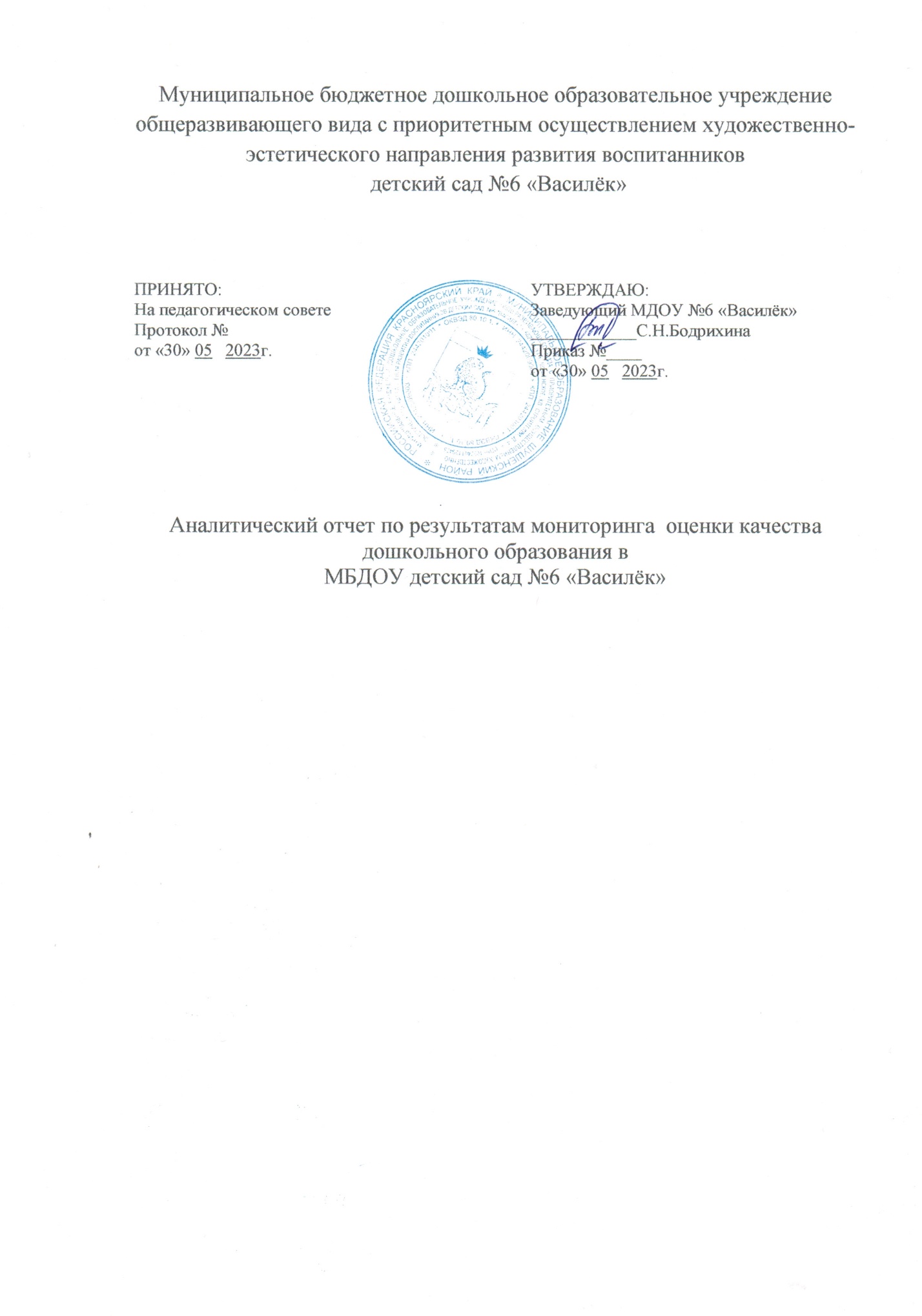 Пояснительная запискаОснованием для составления аналитического отчета по результатам мониторинга оценки качества дошкольного образования являются следующие нормативные документы:1. Приказ МБДОУ «Об утверждении состава группы, плана работы и инструментария для проведения внутренней системы оценки качества образования в МБДОУ детский сад №6 «Василёк»2. Положение о ВСОКО.Оценка дошкольного образования по областям и показателям качества ДО:образовательные ориентиры;образовательная программа;содержание образовательной деятельности;образовательный процесс;образовательные условия;условия для получения дошкольного образования лицами с ОВЗ и инвалидами;взаимодействие с родителями;здоровье, безопасность и повседневный уход;управление и развитие.Шкала оценки: каскадная, пятиуровневая шкала оценкиИнструментарий сбора информации: шкалы МКДО, листы оценкиКомментарии и адресные рекомендации по областям качества ДО.Выводы по качеству образования в ДОУ.Выводы по качеству образования в ДОО:           Деятельность ДОУ в целом находится на базовом уровне качество дошкольного образования. Необходимо дальнейшее совершенствование работы в рамках областей качества дошкольного образования. Таким образом, можно говорить о фактическом выполнении ДОО требований ФГОС ДО и других нормативно-правовых актов по всем областям и их выполнения в достаточном объеме. Одним из низких показателей является наличие безбарьерной среды в ДОУ для детей инвалидов и детей с ОВЗ, что взято на перспективу. Но, учитывая отсутствие потребности в создании условий для детей инвалидов, считаем, что нет необходимости срочного решения этого вопроса. Выявленные результаты являются ориентирами для внесения в программу развития и планирования деятельности по повышению качества дошкольного образования в ДОО. По итогам внутренней оценки качества образования выявлены находящиеся в зоне риска области качества и показатели, связанные:            - с условиями для детей с ОВЗ и детей-инвалидов (0.0) Особое внимание необходимо уделить областям качества, получившим наименьшую оценку. На основании полученных результатов МКДО при планировании управленческих решений и комплекса мер на устранение выявленных показателей областей качества, требующих дальнейшей работы разработан план мероприятий по устранению выявленных показателей областей качества, направленных на повышение качества дошкольного образования в рамках МКДО в МБДОУ.Заведующий _________ С.Н.БодрихинаУровень оценки/области и показатели качества дошкольного образованияРезультатысамооценки ДОО, баллыРезультатысамооценки ДОО, баллыРезультатысамооценки ДОО, баллыОценка эксперта, баллыУровень оценки/области и показатели качества дошкольного образованиямин.макс.сред.Оценка эксперта, баллыУровень 1. Оценка группУровень 1. Оценка группУровень 1. Оценка группУровень 1. Оценка группУровень 1. Оценка группОбласть качества МКДО «Образовательные ориентиры»Область качества МКДО «Образовательные ориентиры»Область качества МКДО «Образовательные ориентиры»Область качества МКДО «Образовательные ориентиры»Область качества МКДО «Образовательные ориентиры»Принципы образовательной деятельности3.00Понимание ребенка. Наблюдение и документирование процессов развития3.00Понимание качества образовательной деятельности3.00Итого по области3.00Комментарии  и  адресные  рекомендации  к  области  качества«Образовательные ориентиры»:Область качества «Образовательные ориентиры» представлена показателем, «Ориентиры образовательной деятельности ДОО» соответствует базовому уровню и оценен на 3 балла. Для повышения качества работы в области качества «Образовательные ориентиры» ДОО необходимо:  формализовать процедуру педагогического наблюдения за индивидуальным развитием ребенка;  принципам реализации Программы необходимо уделять более пристальное внимание, особенно принципу индивидуализации реализации Программ;  привлекать родителей и другие заинтересованные стороны с целью более глубокого изучения процессов развития ребенка;  проводить коллективный анализ, обсуждение ситуаций и опыта сотрудников ДОО для более глубокого понимания и интерпретации смыслов текста и контекста ФГОС ДО и вопросов создания целостной образовательной среды ДОО.Область качества МКДО «Содержание образовательной деятельности»Уровень оценки/области и показатели качества дошкольного образованияРезультатысамооценки ДОО, баллыРезультатысамооценки ДОО, баллыРезультатысамооценки ДОО, баллыОценка эксперта, баллыУровень оценки/области и показатели качества дошкольного образованиямин.макс.сред.Оценка эксперта, баллыСоциально-коммуникативное развитие3.71Эмоциональное развитие4.00Социальное развитие3.00Коммуникативные способности и активности4.00Безопасное поведение4.00Итого по группе показателей2.94Познавательное развитиеПознавательное развитиеПознавательное развитиеПознавательное развитиеПознавательное развитиеПознавательные интересы, любознательность и мотивация4.00Познавательные способности и познавательная активность4.00Воображение и творческая активность4.00Математические представления4.00Представления об окружающем мире: природа, экология, техника и технологии4.00Представления об окружающем мире:общество и государство, культура и история. Социокультурные нормы, традиции семьи, общества и государства. Представления об отечественных традициях и праздниках.Многообразие стран и народов мира4.00Итого по группе показателей4.00Речевое развитиеРечевое развитиеРечевое развитиеРечевое развитиеРечевое развитиеРазвитие речевого слуха3.00Обогащение словарного запаса4.00Развитие понимания речи и формирование предпосылок грамотности4.00Культура устной речи и речевая активность4.00Освоение письменной речи4.00Литература и фольклор3.00Речевое развитие в билингвальной и полилингвальной среде0.00Итого по группе показателей2.80Художественно-эстетическое развитиеХудожественно-эстетическое развитиеХудожественно-эстетическое развитиеХудожественно-эстетическое развитиеХудожественно-эстетическое развитиеЭстетическое отношение к окружающему миру4.00Знакомство с миром искусства4.00Изобразительное творчество4.00Музыка и музыкальное творчество4.00Художественное конструирование и моделирование4.00Театрально-словесное творчество4.00Итого по группе показателей4.00Физическое развитиеФизическое развитиеФизическое развитиеФизическое развитиеФизическое развитиеЗдоровый образ жизни4.00Представления о своем теле и физических возможностях, произвольность икоординация движений4.00Движение и двигательная активность4.00Подвижные игры, физкультура и спорт4.00Итого по группе показателей4.00Итого по области4.00Комментарии и адресные рекомендации к области качества «Содержание образовательной деятельности»:Всем группам ДОУ уделять внимание эмоциональному развитию воспитанников. Показывать положительный пример детям по управлению собственными эмоциями. Помогать  детям понять, что они чувствуют, вербализировать свои эмоциональные переживания, а также распознать чувства и состояния окружающих, опираясь на их лица, жесты. Пополнить развивающую среду дидиктическими играми  на формирование  человеческих отношений, чувств других людей.Социальное развитие Средний балл по показателю - 3 (базовый уровень) Документирование. В ООП ДО и других локальных актах ДОО предусмотрено системное развитие: СР интегрировано в целостный образовательный процесс ДОО, освоение разностороннего содержания СР происходит во взаимосвязи с содержанием всех образовательных областей ФГОС ДО, в различных видах деятельности с учетом потребностей и возможностей, интересов и инициативы воспитанников ДОО Образовательный процесс. В группах создана атмосфера психологической безопасности взаимодействия. Наблюдается системное разностороннее социальное развитие воспитанников группы (пронизывает весь образовательный процесс во всех образовательных областях). В группе создана атмосфера, которая позволяет детям свободно выражать свои желания и проявлять свою инициативу. Поощряется доброжелательное отношение друг к другу. Предметно-пространственная среда. В группах имеются материалы для социального развития детей. Пространство позволяет организовать командное участие детей в работе над совместными задачами, проектами и т. п., в т.ч. в парах и мини-группах. Воспитанникам доступны разные материалы для СР, дидактические материалы, детские книги, иллюстрирующие различные социальные ситуации и поведение людей в них. В групповом помещении присутствуют информационные материалы, описывающие правила, установленные в группе. Групповое помещение содержит необходимое оборудование и материалы, помогающие создать благоприятную и продуктивную ситуацию для социального развития. Коммуникативные способности и активности (качество стремиться к базовому уровню). Предусмотрена система развития коммуникативных способностей детей с учетом их потребностей, возможностей, возрастных особенностей, интересов и инициативы. Предусмотрены различные формы коммуникативной активности в группе ДОО и в ДОО в целом при освоении всех образовательных областей. Предусматривается наблюдение за развитием коммуникативных способностей детей в группе. Наблюдается системное разностороннее развитие коммуникации у воспитанников группы (пронизывает весь образовательный процесс во всех образовательных областях). Педагоги создают для детей ситуации, в которых дети должны активно  взаимодействовать друг с другом.  В детском саду функционирует педагогическая практика «Клубный час», детям предоставляется взможность разновозрастного общения и взаимодействия. Так же работает «Родительский университет», направленный на сотрудничество всех участников образовательного процеса и сотрудничество с социальными партнерами. Представленная практика  включена в Региональный атлас и присвоен начальный уроень. Рекомендации: Включить в реализацию практики не только социальных партнеров, но и представителей образовательных организаций (студенты сельскохозяйственного колледжа).  Практика актуальна. Необходимо доработать соответствие задач с результатами практики и вывести на новый уровень.Безопасное поведение (качество стремиться к базовому уровню) Предусмотрены различные формы активности для формирования навыков при освоении всех образовательных областей. Наблюдается системное разностороннее развитие навыков безопасного поведения воспитанников (пронизывает весь образовательный процесс, в различных формах образовательной деятельности). Пространство детского сада позволяет организовать различные формы деятельности по развитию навыков безопасного поведения детей. Детям доступны в течение дня книги и информационные материалы, иллюстрирующие правила безопасного поведения в разных ситуациях.Комментарии и адресные рекомендации к области качества «Содержание образовательной деятельности»:Всем группам ДОУ уделять внимание эмоциональному развитию воспитанников. Показывать положительный пример детям по управлению собственными эмоциями. Помогать  детям понять, что они чувствуют, вербализировать свои эмоциональные переживания, а также распознать чувства и состояния окружающих, опираясь на их лица, жесты. Пополнить развивающую среду дидиктическими играми  на формирование  человеческих отношений, чувств других людей.Социальное развитие Средний балл по показателю - 3 (базовый уровень) Документирование. В ООП ДО и других локальных актах ДОО предусмотрено системное развитие: СР интегрировано в целостный образовательный процесс ДОО, освоение разностороннего содержания СР происходит во взаимосвязи с содержанием всех образовательных областей ФГОС ДО, в различных видах деятельности с учетом потребностей и возможностей, интересов и инициативы воспитанников ДОО Образовательный процесс. В группах создана атмосфера психологической безопасности взаимодействия. Наблюдается системное разностороннее социальное развитие воспитанников группы (пронизывает весь образовательный процесс во всех образовательных областях). В группе создана атмосфера, которая позволяет детям свободно выражать свои желания и проявлять свою инициативу. Поощряется доброжелательное отношение друг к другу. Предметно-пространственная среда. В группах имеются материалы для социального развития детей. Пространство позволяет организовать командное участие детей в работе над совместными задачами, проектами и т. п., в т.ч. в парах и мини-группах. Воспитанникам доступны разные материалы для СР, дидактические материалы, детские книги, иллюстрирующие различные социальные ситуации и поведение людей в них. В групповом помещении присутствуют информационные материалы, описывающие правила, установленные в группе. Групповое помещение содержит необходимое оборудование и материалы, помогающие создать благоприятную и продуктивную ситуацию для социального развития. Коммуникативные способности и активности (качество стремиться к базовому уровню). Предусмотрена система развития коммуникативных способностей детей с учетом их потребностей, возможностей, возрастных особенностей, интересов и инициативы. Предусмотрены различные формы коммуникативной активности в группе ДОО и в ДОО в целом при освоении всех образовательных областей. Предусматривается наблюдение за развитием коммуникативных способностей детей в группе. Наблюдается системное разностороннее развитие коммуникации у воспитанников группы (пронизывает весь образовательный процесс во всех образовательных областях). Педагоги создают для детей ситуации, в которых дети должны активно  взаимодействовать друг с другом.  В детском саду функционирует педагогическая практика «Клубный час», детям предоставляется взможность разновозрастного общения и взаимодействия. Так же работает «Родительский университет», направленный на сотрудничество всех участников образовательного процеса и сотрудничество с социальными партнерами. Представленная практика  включена в Региональный атлас и присвоен начальный уроень. Рекомендации: Включить в реализацию практики не только социальных партнеров, но и представителей образовательных организаций (студенты сельскохозяйственного колледжа).  Практика актуальна. Необходимо доработать соответствие задач с результатами практики и вывести на новый уровень.Безопасное поведение (качество стремиться к базовому уровню) Предусмотрены различные формы активности для формирования навыков при освоении всех образовательных областей. Наблюдается системное разностороннее развитие навыков безопасного поведения воспитанников (пронизывает весь образовательный процесс, в различных формах образовательной деятельности). Пространство детского сада позволяет организовать различные формы деятельности по развитию навыков безопасного поведения детей. Детям доступны в течение дня книги и информационные материалы, иллюстрирующие правила безопасного поведения в разных ситуациях.Комментарии и адресные рекомендации к области качества «Содержание образовательной деятельности»:Всем группам ДОУ уделять внимание эмоциональному развитию воспитанников. Показывать положительный пример детям по управлению собственными эмоциями. Помогать  детям понять, что они чувствуют, вербализировать свои эмоциональные переживания, а также распознать чувства и состояния окружающих, опираясь на их лица, жесты. Пополнить развивающую среду дидиктическими играми  на формирование  человеческих отношений, чувств других людей.Социальное развитие Средний балл по показателю - 3 (базовый уровень) Документирование. В ООП ДО и других локальных актах ДОО предусмотрено системное развитие: СР интегрировано в целостный образовательный процесс ДОО, освоение разностороннего содержания СР происходит во взаимосвязи с содержанием всех образовательных областей ФГОС ДО, в различных видах деятельности с учетом потребностей и возможностей, интересов и инициативы воспитанников ДОО Образовательный процесс. В группах создана атмосфера психологической безопасности взаимодействия. Наблюдается системное разностороннее социальное развитие воспитанников группы (пронизывает весь образовательный процесс во всех образовательных областях). В группе создана атмосфера, которая позволяет детям свободно выражать свои желания и проявлять свою инициативу. Поощряется доброжелательное отношение друг к другу. Предметно-пространственная среда. В группах имеются материалы для социального развития детей. Пространство позволяет организовать командное участие детей в работе над совместными задачами, проектами и т. п., в т.ч. в парах и мини-группах. Воспитанникам доступны разные материалы для СР, дидактические материалы, детские книги, иллюстрирующие различные социальные ситуации и поведение людей в них. В групповом помещении присутствуют информационные материалы, описывающие правила, установленные в группе. Групповое помещение содержит необходимое оборудование и материалы, помогающие создать благоприятную и продуктивную ситуацию для социального развития. Коммуникативные способности и активности (качество стремиться к базовому уровню). Предусмотрена система развития коммуникативных способностей детей с учетом их потребностей, возможностей, возрастных особенностей, интересов и инициативы. Предусмотрены различные формы коммуникативной активности в группе ДОО и в ДОО в целом при освоении всех образовательных областей. Предусматривается наблюдение за развитием коммуникативных способностей детей в группе. Наблюдается системное разностороннее развитие коммуникации у воспитанников группы (пронизывает весь образовательный процесс во всех образовательных областях). Педагоги создают для детей ситуации, в которых дети должны активно  взаимодействовать друг с другом.  В детском саду функционирует педагогическая практика «Клубный час», детям предоставляется взможность разновозрастного общения и взаимодействия. Так же работает «Родительский университет», направленный на сотрудничество всех участников образовательного процеса и сотрудничество с социальными партнерами. Представленная практика  включена в Региональный атлас и присвоен начальный уроень. Рекомендации: Включить в реализацию практики не только социальных партнеров, но и представителей образовательных организаций (студенты сельскохозяйственного колледжа).  Практика актуальна. Необходимо доработать соответствие задач с результатами практики и вывести на новый уровень.Безопасное поведение (качество стремиться к базовому уровню) Предусмотрены различные формы активности для формирования навыков при освоении всех образовательных областей. Наблюдается системное разностороннее развитие навыков безопасного поведения воспитанников (пронизывает весь образовательный процесс, в различных формах образовательной деятельности). Пространство детского сада позволяет организовать различные формы деятельности по развитию навыков безопасного поведения детей. Детям доступны в течение дня книги и информационные материалы, иллюстрирующие правила безопасного поведения в разных ситуациях.Комментарии и адресные рекомендации к области качества «Содержание образовательной деятельности»:Всем группам ДОУ уделять внимание эмоциональному развитию воспитанников. Показывать положительный пример детям по управлению собственными эмоциями. Помогать  детям понять, что они чувствуют, вербализировать свои эмоциональные переживания, а также распознать чувства и состояния окружающих, опираясь на их лица, жесты. Пополнить развивающую среду дидиктическими играми  на формирование  человеческих отношений, чувств других людей.Социальное развитие Средний балл по показателю - 3 (базовый уровень) Документирование. В ООП ДО и других локальных актах ДОО предусмотрено системное развитие: СР интегрировано в целостный образовательный процесс ДОО, освоение разностороннего содержания СР происходит во взаимосвязи с содержанием всех образовательных областей ФГОС ДО, в различных видах деятельности с учетом потребностей и возможностей, интересов и инициативы воспитанников ДОО Образовательный процесс. В группах создана атмосфера психологической безопасности взаимодействия. Наблюдается системное разностороннее социальное развитие воспитанников группы (пронизывает весь образовательный процесс во всех образовательных областях). В группе создана атмосфера, которая позволяет детям свободно выражать свои желания и проявлять свою инициативу. Поощряется доброжелательное отношение друг к другу. Предметно-пространственная среда. В группах имеются материалы для социального развития детей. Пространство позволяет организовать командное участие детей в работе над совместными задачами, проектами и т. п., в т.ч. в парах и мини-группах. Воспитанникам доступны разные материалы для СР, дидактические материалы, детские книги, иллюстрирующие различные социальные ситуации и поведение людей в них. В групповом помещении присутствуют информационные материалы, описывающие правила, установленные в группе. Групповое помещение содержит необходимое оборудование и материалы, помогающие создать благоприятную и продуктивную ситуацию для социального развития. Коммуникативные способности и активности (качество стремиться к базовому уровню). Предусмотрена система развития коммуникативных способностей детей с учетом их потребностей, возможностей, возрастных особенностей, интересов и инициативы. Предусмотрены различные формы коммуникативной активности в группе ДОО и в ДОО в целом при освоении всех образовательных областей. Предусматривается наблюдение за развитием коммуникативных способностей детей в группе. Наблюдается системное разностороннее развитие коммуникации у воспитанников группы (пронизывает весь образовательный процесс во всех образовательных областях). Педагоги создают для детей ситуации, в которых дети должны активно  взаимодействовать друг с другом.  В детском саду функционирует педагогическая практика «Клубный час», детям предоставляется взможность разновозрастного общения и взаимодействия. Так же работает «Родительский университет», направленный на сотрудничество всех участников образовательного процеса и сотрудничество с социальными партнерами. Представленная практика  включена в Региональный атлас и присвоен начальный уроень. Рекомендации: Включить в реализацию практики не только социальных партнеров, но и представителей образовательных организаций (студенты сельскохозяйственного колледжа).  Практика актуальна. Необходимо доработать соответствие задач с результатами практики и вывести на новый уровень.Безопасное поведение (качество стремиться к базовому уровню) Предусмотрены различные формы активности для формирования навыков при освоении всех образовательных областей. Наблюдается системное разностороннее развитие навыков безопасного поведения воспитанников (пронизывает весь образовательный процесс, в различных формах образовательной деятельности). Пространство детского сада позволяет организовать различные формы деятельности по развитию навыков безопасного поведения детей. Детям доступны в течение дня книги и информационные материалы, иллюстрирующие правила безопасного поведения в разных ситуациях.Комментарии и адресные рекомендации к области качества «Содержание образовательной деятельности»:Всем группам ДОУ уделять внимание эмоциональному развитию воспитанников. Показывать положительный пример детям по управлению собственными эмоциями. Помогать  детям понять, что они чувствуют, вербализировать свои эмоциональные переживания, а также распознать чувства и состояния окружающих, опираясь на их лица, жесты. Пополнить развивающую среду дидиктическими играми  на формирование  человеческих отношений, чувств других людей.Социальное развитие Средний балл по показателю - 3 (базовый уровень) Документирование. В ООП ДО и других локальных актах ДОО предусмотрено системное развитие: СР интегрировано в целостный образовательный процесс ДОО, освоение разностороннего содержания СР происходит во взаимосвязи с содержанием всех образовательных областей ФГОС ДО, в различных видах деятельности с учетом потребностей и возможностей, интересов и инициативы воспитанников ДОО Образовательный процесс. В группах создана атмосфера психологической безопасности взаимодействия. Наблюдается системное разностороннее социальное развитие воспитанников группы (пронизывает весь образовательный процесс во всех образовательных областях). В группе создана атмосфера, которая позволяет детям свободно выражать свои желания и проявлять свою инициативу. Поощряется доброжелательное отношение друг к другу. Предметно-пространственная среда. В группах имеются материалы для социального развития детей. Пространство позволяет организовать командное участие детей в работе над совместными задачами, проектами и т. п., в т.ч. в парах и мини-группах. Воспитанникам доступны разные материалы для СР, дидактические материалы, детские книги, иллюстрирующие различные социальные ситуации и поведение людей в них. В групповом помещении присутствуют информационные материалы, описывающие правила, установленные в группе. Групповое помещение содержит необходимое оборудование и материалы, помогающие создать благоприятную и продуктивную ситуацию для социального развития. Коммуникативные способности и активности (качество стремиться к базовому уровню). Предусмотрена система развития коммуникативных способностей детей с учетом их потребностей, возможностей, возрастных особенностей, интересов и инициативы. Предусмотрены различные формы коммуникативной активности в группе ДОО и в ДОО в целом при освоении всех образовательных областей. Предусматривается наблюдение за развитием коммуникативных способностей детей в группе. Наблюдается системное разностороннее развитие коммуникации у воспитанников группы (пронизывает весь образовательный процесс во всех образовательных областях). Педагоги создают для детей ситуации, в которых дети должны активно  взаимодействовать друг с другом.  В детском саду функционирует педагогическая практика «Клубный час», детям предоставляется взможность разновозрастного общения и взаимодействия. Так же работает «Родительский университет», направленный на сотрудничество всех участников образовательного процеса и сотрудничество с социальными партнерами. Представленная практика  включена в Региональный атлас и присвоен начальный уроень. Рекомендации: Включить в реализацию практики не только социальных партнеров, но и представителей образовательных организаций (студенты сельскохозяйственного колледжа).  Практика актуальна. Необходимо доработать соответствие задач с результатами практики и вывести на новый уровень.Безопасное поведение (качество стремиться к базовому уровню) Предусмотрены различные формы активности для формирования навыков при освоении всех образовательных областей. Наблюдается системное разностороннее развитие навыков безопасного поведения воспитанников (пронизывает весь образовательный процесс, в различных формах образовательной деятельности). Пространство детского сада позволяет организовать различные формы деятельности по развитию навыков безопасного поведения детей. Детям доступны в течение дня книги и информационные материалы, иллюстрирующие правила безопасного поведения в разных ситуациях.Область качества МКДО «Здоровье, безопасность и повседневный уход»Уровень оценки/области и показатели качества дошкольного образованияРезультатысамооценки ДОО, баллыРезультатысамооценки ДОО, баллыРезультатысамооценки ДОО, баллыОценка эксперта, баллыУровень оценки/области и показатели качества дошкольного образованиямин.макс.сред.Оценка эксперта, баллыЗдоровье и повседневный уходЗдоровье и повседневный уходЗдоровье и повседневный уходЗдоровье и повседневный уходЗдоровье и повседневный уходСостояние здоровья воспитанников3Санитарно-гигиенические условия4Гигиена и формирование культурно- гигиенических навыков3Усилия по сохранению и укреплению здоровья3Качество питания3Организация процесса питания3Отдых. Релаксация. Сон3Специальный уход1Организация медицинского обслуживания2Итого по группе показателей2.70БезопасностьБезопасностьБезопасностьБезопасностьБезопасностьБезопасностьБезопасность группового помещения3.00Безопасность территории для прогулок на свежем воздухе3.00Регулярные действия по обеспечению безопасности в группе3.00Итого по группе показателей3.00Итого по области3.00Комментарии и адресные рекомендации к области качества «Здоровье, безопасность и повседневный уход»:Базовый уровень. Необходимо предусмотреть реализацию различных проектов, фокусирующих внимание детей и сотрудников ДОО на сохранении и укреплении здоровья детей;  предусмотреть мероприятия по укреплению здоровья воспитанников и сократить уровень заболеваемости; Показатель «Безопасность» для достижения уровня качества необходимо:  обеспечить безопасность участка ДОУ с учетом потребностей и возможностей, интересов и инициативы воспитанников (разнообразить игровое оборудование). - разработка системы комплексной безопасности ОО; - регулярное проведение экскурсий и мероприятий на свежем воздухе; - агитационная работа с родителями "О важности проведения вакцинации";- повышение квалификации педагогов в вопросах здоровьесбереженияИнформационное обеспечениеИнформационное обеспечениеИнформационное обеспечениеИнформационное обеспечениеИнформационное обеспечениеУчебно-методическое обеспечение3.00Библиотечно-информационное обеспечение. Управление знаниями3.00Итого по группе показателей3.00Итого по области3.00Комментарии  и  адресные  рекомендации  к  области  качества«Образовательные условия»:1. Показатель «Финансирование услуг по присмотру и уходу» соответствует уровню качества «стремится к базовому». Для достижения «базового уровня» ДОО необходимо:  предусмотреть учет нормативам финансового обеспечения расходов, связанных с работой внутренней системы оценки качества дошкольного образования в ДОО; 2.Показатель «Библиотечно-информационное обеспечение ДОО. Управление знаниями в ДОО» соответствует уровню качества «стремится к базовому». Для достижения «базового уровня» ДОО необходимо:  необходимо предоставить педагогам широкий круг разнообразных материалов для совершенствования педагогической работы (в свободном доступе педагогов должны находятся актуальные выпуски профильных периодических изданий), в том числе предоставить возможность заказать за счет ДОО литературу, необходимую для профессионального самосовершенствования;  обеспечить доступность различного учебно-методического обеспечения, отражающего основные аспекты педагогической работы по программе (организация образовательного процесса, освоение содержания образовательных областей, организация РППС и пр.), учебно-методического сопровождения педагогической работы; Комментарии  и  адресные  рекомендации  к  области  качества«Образовательные условия»:1. Показатель «Финансирование услуг по присмотру и уходу» соответствует уровню качества «стремится к базовому». Для достижения «базового уровня» ДОО необходимо:  предусмотреть учет нормативам финансового обеспечения расходов, связанных с работой внутренней системы оценки качества дошкольного образования в ДОО; 2.Показатель «Библиотечно-информационное обеспечение ДОО. Управление знаниями в ДОО» соответствует уровню качества «стремится к базовому». Для достижения «базового уровня» ДОО необходимо:  необходимо предоставить педагогам широкий круг разнообразных материалов для совершенствования педагогической работы (в свободном доступе педагогов должны находятся актуальные выпуски профильных периодических изданий), в том числе предоставить возможность заказать за счет ДОО литературу, необходимую для профессионального самосовершенствования;  обеспечить доступность различного учебно-методического обеспечения, отражающего основные аспекты педагогической работы по программе (организация образовательного процесса, освоение содержания образовательных областей, организация РППС и пр.), учебно-методического сопровождения педагогической работы; Комментарии  и  адресные  рекомендации  к  области  качества«Образовательные условия»:1. Показатель «Финансирование услуг по присмотру и уходу» соответствует уровню качества «стремится к базовому». Для достижения «базового уровня» ДОО необходимо:  предусмотреть учет нормативам финансового обеспечения расходов, связанных с работой внутренней системы оценки качества дошкольного образования в ДОО; 2.Показатель «Библиотечно-информационное обеспечение ДОО. Управление знаниями в ДОО» соответствует уровню качества «стремится к базовому». Для достижения «базового уровня» ДОО необходимо:  необходимо предоставить педагогам широкий круг разнообразных материалов для совершенствования педагогической работы (в свободном доступе педагогов должны находятся актуальные выпуски профильных периодических изданий), в том числе предоставить возможность заказать за счет ДОО литературу, необходимую для профессионального самосовершенствования;  обеспечить доступность различного учебно-методического обеспечения, отражающего основные аспекты педагогической работы по программе (организация образовательного процесса, освоение содержания образовательных областей, организация РППС и пр.), учебно-методического сопровождения педагогической работы; Комментарии  и  адресные  рекомендации  к  области  качества«Образовательные условия»:1. Показатель «Финансирование услуг по присмотру и уходу» соответствует уровню качества «стремится к базовому». Для достижения «базового уровня» ДОО необходимо:  предусмотреть учет нормативам финансового обеспечения расходов, связанных с работой внутренней системы оценки качества дошкольного образования в ДОО; 2.Показатель «Библиотечно-информационное обеспечение ДОО. Управление знаниями в ДОО» соответствует уровню качества «стремится к базовому». Для достижения «базового уровня» ДОО необходимо:  необходимо предоставить педагогам широкий круг разнообразных материалов для совершенствования педагогической работы (в свободном доступе педагогов должны находятся актуальные выпуски профильных периодических изданий), в том числе предоставить возможность заказать за счет ДОО литературу, необходимую для профессионального самосовершенствования;  обеспечить доступность различного учебно-методического обеспечения, отражающего основные аспекты педагогической работы по программе (организация образовательного процесса, освоение содержания образовательных областей, организация РППС и пр.), учебно-методического сопровождения педагогической работы; Комментарии  и  адресные  рекомендации  к  области  качества«Образовательные условия»:1. Показатель «Финансирование услуг по присмотру и уходу» соответствует уровню качества «стремится к базовому». Для достижения «базового уровня» ДОО необходимо:  предусмотреть учет нормативам финансового обеспечения расходов, связанных с работой внутренней системы оценки качества дошкольного образования в ДОО; 2.Показатель «Библиотечно-информационное обеспечение ДОО. Управление знаниями в ДОО» соответствует уровню качества «стремится к базовому». Для достижения «базового уровня» ДОО необходимо:  необходимо предоставить педагогам широкий круг разнообразных материалов для совершенствования педагогической работы (в свободном доступе педагогов должны находятся актуальные выпуски профильных периодических изданий), в том числе предоставить возможность заказать за счет ДОО литературу, необходимую для профессионального самосовершенствования;  обеспечить доступность различного учебно-методического обеспечения, отражающего основные аспекты педагогической работы по программе (организация образовательного процесса, освоение содержания образовательных областей, организация РППС и пр.), учебно-методического сопровождения педагогической работы; Область качества МКДО «Образовательная программа»Область качества МКДО «Образовательная программа»Область качества МКДО «Образовательная программа»Область качества МКДО «Образовательная программа»Область качества МКДО «Образовательная программа»Основная образовательная программа ДОО3.00Адаптированная основная образовательная программа ДОО для детей с ОВЗ∗2.00Итого по области2.50Комментарии  и  адресные  рекомендации  к  области  качества«Образовательная программа»:Переиздать программу с учетом изменений. Разработать программы для детей с ограниченными возможностями здоровья. Восптателям старшей группы пройти курсы повышения квалификации по составлению индивидуальной адаптивной программы для детей с ОВЗ и детей-иналидов.Комментарии  и  адресные  рекомендации  к  области  качества«Образовательная программа»:Переиздать программу с учетом изменений. Разработать программы для детей с ограниченными возможностями здоровья. Восптателям старшей группы пройти курсы повышения квалификации по составлению индивидуальной адаптивной программы для детей с ОВЗ и детей-иналидов.Комментарии  и  адресные  рекомендации  к  области  качества«Образовательная программа»:Переиздать программу с учетом изменений. Разработать программы для детей с ограниченными возможностями здоровья. Восптателям старшей группы пройти курсы повышения квалификации по составлению индивидуальной адаптивной программы для детей с ОВЗ и детей-иналидов.Комментарии  и  адресные  рекомендации  к  области  качества«Образовательная программа»:Переиздать программу с учетом изменений. Разработать программы для детей с ограниченными возможностями здоровья. Восптателям старшей группы пройти курсы повышения квалификации по составлению индивидуальной адаптивной программы для детей с ОВЗ и детей-иналидов.Комментарии  и  адресные  рекомендации  к  области  качества«Образовательная программа»:Переиздать программу с учетом изменений. Разработать программы для детей с ограниченными возможностями здоровья. Восптателям старшей группы пройти курсы повышения квалификации по составлению индивидуальной адаптивной программы для детей с ОВЗ и детей-иналидов.Область качества МКДО «Образовательный процесс»Область качества МКДО «Образовательный процесс»Область качества МКДО «Образовательный процесс»Область качества МКДО «Образовательный процесс»Область качества МКДО «Образовательный процесс»Отношения и взаимодействие взрослых с детьми и детей друг с другом, содействие и сотрудничество детей4.00Поддержка инициативы детей4.00Игра4.00Проектно-тематическая деятельность2.00Исследовательская деятельность и экспериментирование3.00Строительство и конструирование2.00Самообслуживание и элементарный бытовой труд3.00Использование информационных технологий4.00Структурирование образовательного процесса3.00Индивидуализация образовательного процесса3.00Итого по области3.20Комментарии	и	адресные	рекомендации	к	области	качества«Образовательный процесс»: В ходе образовательного процесса не всегда осуществляется плавный переход между следующими друг за другом событиями. В старшей группе форма проведения занятий не отвечает индивидуальной траектории развития детей. Родители могут ознакомиться с распорядком дня и внести свои предложения, чтобы он отвечал интересам, способностям и уровню развития их детей. Почти во всех группах нарушен системно-деятельностный подход, обеспечивающих положительную динамику освоения образовательной программы. Младшим группам изучить методы и приемы мотивации дошкольников к образовательной деятельности.Предметно-пространственная среда. Пространство и его оснащение позволяет обеспечить реализацию запланированного образовательного процесса. Пространство и его оснащение позволяет обеспечить реализацию целостного образовательного процесса, предусматривающее одновременную реализацию различных форм образовательной деятельности. Комментарии	и	адресные	рекомендации	к	области	качества«Образовательный процесс»: В ходе образовательного процесса не всегда осуществляется плавный переход между следующими друг за другом событиями. В старшей группе форма проведения занятий не отвечает индивидуальной траектории развития детей. Родители могут ознакомиться с распорядком дня и внести свои предложения, чтобы он отвечал интересам, способностям и уровню развития их детей. Почти во всех группах нарушен системно-деятельностный подход, обеспечивающих положительную динамику освоения образовательной программы. Младшим группам изучить методы и приемы мотивации дошкольников к образовательной деятельности.Предметно-пространственная среда. Пространство и его оснащение позволяет обеспечить реализацию запланированного образовательного процесса. Пространство и его оснащение позволяет обеспечить реализацию целостного образовательного процесса, предусматривающее одновременную реализацию различных форм образовательной деятельности. Комментарии	и	адресные	рекомендации	к	области	качества«Образовательный процесс»: В ходе образовательного процесса не всегда осуществляется плавный переход между следующими друг за другом событиями. В старшей группе форма проведения занятий не отвечает индивидуальной траектории развития детей. Родители могут ознакомиться с распорядком дня и внести свои предложения, чтобы он отвечал интересам, способностям и уровню развития их детей. Почти во всех группах нарушен системно-деятельностный подход, обеспечивающих положительную динамику освоения образовательной программы. Младшим группам изучить методы и приемы мотивации дошкольников к образовательной деятельности.Предметно-пространственная среда. Пространство и его оснащение позволяет обеспечить реализацию запланированного образовательного процесса. Пространство и его оснащение позволяет обеспечить реализацию целостного образовательного процесса, предусматривающее одновременную реализацию различных форм образовательной деятельности. Комментарии	и	адресные	рекомендации	к	области	качества«Образовательный процесс»: В ходе образовательного процесса не всегда осуществляется плавный переход между следующими друг за другом событиями. В старшей группе форма проведения занятий не отвечает индивидуальной траектории развития детей. Родители могут ознакомиться с распорядком дня и внести свои предложения, чтобы он отвечал интересам, способностям и уровню развития их детей. Почти во всех группах нарушен системно-деятельностный подход, обеспечивающих положительную динамику освоения образовательной программы. Младшим группам изучить методы и приемы мотивации дошкольников к образовательной деятельности.Предметно-пространственная среда. Пространство и его оснащение позволяет обеспечить реализацию запланированного образовательного процесса. Пространство и его оснащение позволяет обеспечить реализацию целостного образовательного процесса, предусматривающее одновременную реализацию различных форм образовательной деятельности. Комментарии	и	адресные	рекомендации	к	области	качества«Образовательный процесс»: В ходе образовательного процесса не всегда осуществляется плавный переход между следующими друг за другом событиями. В старшей группе форма проведения занятий не отвечает индивидуальной траектории развития детей. Родители могут ознакомиться с распорядком дня и внести свои предложения, чтобы он отвечал интересам, способностям и уровню развития их детей. Почти во всех группах нарушен системно-деятельностный подход, обеспечивающих положительную динамику освоения образовательной программы. Младшим группам изучить методы и приемы мотивации дошкольников к образовательной деятельности.Предметно-пространственная среда. Пространство и его оснащение позволяет обеспечить реализацию запланированного образовательного процесса. Пространство и его оснащение позволяет обеспечить реализацию целостного образовательного процесса, предусматривающее одновременную реализацию различных форм образовательной деятельности. Область качества МКДО «Управление и развитие»Уровень оценки/области и показатели качества дошкольного образованияРезультатысамооценки ДОО, баллыРезультатысамооценки ДОО, баллыРезультатысамооценки ДОО, баллыОценка эксперта, баллыУровень оценки/области и показатели качества дошкольного образованиямин.макс.сред.Оценка эксперта, баллыПланирование и организация работы в группе3.00Взаимоотношения и взаимодействие группы2.00Мониторинг, измерения, анализ в группе3.00Совершенствование образовательной деятельности в группе2.00Итого по области2.75Комментарии и адресные рекомендации к области качества «Управление и развитие»:Область качества «Управление и развитие» получила оценку 2,75, что соответствует уровню качества «стремится к базовому». Для достижения базового уровня ДОО необходимо уделить внимание «Управлению организационными процессами ДОО»:  предусмотреть гибкость Плана, процедуры, положения и другие формы планирования, действующие в группе, обеспечивают достаточную гибкость для выстраивания деятельности с учетом текущих потребностей, возможностей, интересов и инициативы воспитанников группе;  предусмотреть формирование культуры документирования информации в ДОО, нацеленной на достижение лучших условий для образования воспитанников ДОО;  предусмотреть участие коллектива ДОО в разработке новых локальных актов / совершенствовании существующих;  предусмотреть привлечение представителей родительской общественности и других лиц, в интересах которых осуществляется образовательная деятельность в ДОО, к участию в разработке локальных нормативных актов ДОО;  необходимо усилить работу по планированию и управлению организационными процессами;  разработать и внедрить систему управления качеством образовательной деятельности;  предусмотреть непрерывное совершенствование системы планирования деятельности (включая, образовательную деятельность и деятельность по присмотру и уходу). Разработать проект по методическому сопровождению педагогов МБДОУ.Комментарии и адресные рекомендации к области качества «Управление и развитие»:Область качества «Управление и развитие» получила оценку 2,75, что соответствует уровню качества «стремится к базовому». Для достижения базового уровня ДОО необходимо уделить внимание «Управлению организационными процессами ДОО»:  предусмотреть гибкость Плана, процедуры, положения и другие формы планирования, действующие в группе, обеспечивают достаточную гибкость для выстраивания деятельности с учетом текущих потребностей, возможностей, интересов и инициативы воспитанников группе;  предусмотреть формирование культуры документирования информации в ДОО, нацеленной на достижение лучших условий для образования воспитанников ДОО;  предусмотреть участие коллектива ДОО в разработке новых локальных актов / совершенствовании существующих;  предусмотреть привлечение представителей родительской общественности и других лиц, в интересах которых осуществляется образовательная деятельность в ДОО, к участию в разработке локальных нормативных актов ДОО;  необходимо усилить работу по планированию и управлению организационными процессами;  разработать и внедрить систему управления качеством образовательной деятельности;  предусмотреть непрерывное совершенствование системы планирования деятельности (включая, образовательную деятельность и деятельность по присмотру и уходу). Разработать проект по методическому сопровождению педагогов МБДОУ.Комментарии и адресные рекомендации к области качества «Управление и развитие»:Область качества «Управление и развитие» получила оценку 2,75, что соответствует уровню качества «стремится к базовому». Для достижения базового уровня ДОО необходимо уделить внимание «Управлению организационными процессами ДОО»:  предусмотреть гибкость Плана, процедуры, положения и другие формы планирования, действующие в группе, обеспечивают достаточную гибкость для выстраивания деятельности с учетом текущих потребностей, возможностей, интересов и инициативы воспитанников группе;  предусмотреть формирование культуры документирования информации в ДОО, нацеленной на достижение лучших условий для образования воспитанников ДОО;  предусмотреть участие коллектива ДОО в разработке новых локальных актов / совершенствовании существующих;  предусмотреть привлечение представителей родительской общественности и других лиц, в интересах которых осуществляется образовательная деятельность в ДОО, к участию в разработке локальных нормативных актов ДОО;  необходимо усилить работу по планированию и управлению организационными процессами;  разработать и внедрить систему управления качеством образовательной деятельности;  предусмотреть непрерывное совершенствование системы планирования деятельности (включая, образовательную деятельность и деятельность по присмотру и уходу). Разработать проект по методическому сопровождению педагогов МБДОУ.Комментарии и адресные рекомендации к области качества «Управление и развитие»:Область качества «Управление и развитие» получила оценку 2,75, что соответствует уровню качества «стремится к базовому». Для достижения базового уровня ДОО необходимо уделить внимание «Управлению организационными процессами ДОО»:  предусмотреть гибкость Плана, процедуры, положения и другие формы планирования, действующие в группе, обеспечивают достаточную гибкость для выстраивания деятельности с учетом текущих потребностей, возможностей, интересов и инициативы воспитанников группе;  предусмотреть формирование культуры документирования информации в ДОО, нацеленной на достижение лучших условий для образования воспитанников ДОО;  предусмотреть участие коллектива ДОО в разработке новых локальных актов / совершенствовании существующих;  предусмотреть привлечение представителей родительской общественности и других лиц, в интересах которых осуществляется образовательная деятельность в ДОО, к участию в разработке локальных нормативных актов ДОО;  необходимо усилить работу по планированию и управлению организационными процессами;  разработать и внедрить систему управления качеством образовательной деятельности;  предусмотреть непрерывное совершенствование системы планирования деятельности (включая, образовательную деятельность и деятельность по присмотру и уходу). Разработать проект по методическому сопровождению педагогов МБДОУ.Комментарии и адресные рекомендации к области качества «Управление и развитие»:Область качества «Управление и развитие» получила оценку 2,75, что соответствует уровню качества «стремится к базовому». Для достижения базового уровня ДОО необходимо уделить внимание «Управлению организационными процессами ДОО»:  предусмотреть гибкость Плана, процедуры, положения и другие формы планирования, действующие в группе, обеспечивают достаточную гибкость для выстраивания деятельности с учетом текущих потребностей, возможностей, интересов и инициативы воспитанников группе;  предусмотреть формирование культуры документирования информации в ДОО, нацеленной на достижение лучших условий для образования воспитанников ДОО;  предусмотреть участие коллектива ДОО в разработке новых локальных актов / совершенствовании существующих;  предусмотреть привлечение представителей родительской общественности и других лиц, в интересах которых осуществляется образовательная деятельность в ДОО, к участию в разработке локальных нормативных актов ДОО;  необходимо усилить работу по планированию и управлению организационными процессами;  разработать и внедрить систему управления качеством образовательной деятельности;  предусмотреть непрерывное совершенствование системы планирования деятельности (включая, образовательную деятельность и деятельность по присмотру и уходу). Разработать проект по методическому сопровождению педагогов МБДОУ.Область качества МКДО «Условия получения дошкольного образования лицами с ограниченными возможностями здоровья и инвалидами»Область качества МКДО «Условия получения дошкольного образования лицами с ограниченными возможностями здоровья и инвалидами»Область качества МКДО «Условия получения дошкольного образования лицами с ограниченными возможностями здоровья и инвалидами»Область качества МКДО «Условия получения дошкольного образования лицами с ограниченными возможностями здоровья и инвалидами»Область качества МКДО «Условия получения дошкольного образования лицами с ограниченными возможностями здоровья и инвалидами»Организация образования детей с ОВЗ в группе-Инклюзия в группе-Специальная работа с детьми с ОВЗ-Работа с детьми-инвалидами-Итого по области-Комментарии и адресные рекомендации к области качества «Условия получения дошкольного образования лицами с ограниченными возможностями здоровья и инвалидами»:Область качества «Условия получения дошкольного образования лицами с ограниченными возможностями здоровья и инвалидами» получила оценку «Неприменимо» по объективным причинам отсутствия данной категории обучающихся в ДОО. Рекомендуется предусмотреть возможность появления обучающихся с ОВЗ в ДОО и создание необходимых условий для получения дошкольного образования лицами с ограниченными возможностями здоровья и инвалидами относительно организации образования детей с ОВЗ в группе, инклюзии в группе, организации специальной работы с детьми с ОВЗ, работы с детьми-инвалидами.Комментарии и адресные рекомендации к области качества «Условия получения дошкольного образования лицами с ограниченными возможностями здоровья и инвалидами»:Область качества «Условия получения дошкольного образования лицами с ограниченными возможностями здоровья и инвалидами» получила оценку «Неприменимо» по объективным причинам отсутствия данной категории обучающихся в ДОО. Рекомендуется предусмотреть возможность появления обучающихся с ОВЗ в ДОО и создание необходимых условий для получения дошкольного образования лицами с ограниченными возможностями здоровья и инвалидами относительно организации образования детей с ОВЗ в группе, инклюзии в группе, организации специальной работы с детьми с ОВЗ, работы с детьми-инвалидами.Комментарии и адресные рекомендации к области качества «Условия получения дошкольного образования лицами с ограниченными возможностями здоровья и инвалидами»:Область качества «Условия получения дошкольного образования лицами с ограниченными возможностями здоровья и инвалидами» получила оценку «Неприменимо» по объективным причинам отсутствия данной категории обучающихся в ДОО. Рекомендуется предусмотреть возможность появления обучающихся с ОВЗ в ДОО и создание необходимых условий для получения дошкольного образования лицами с ограниченными возможностями здоровья и инвалидами относительно организации образования детей с ОВЗ в группе, инклюзии в группе, организации специальной работы с детьми с ОВЗ, работы с детьми-инвалидами.Комментарии и адресные рекомендации к области качества «Условия получения дошкольного образования лицами с ограниченными возможностями здоровья и инвалидами»:Область качества «Условия получения дошкольного образования лицами с ограниченными возможностями здоровья и инвалидами» получила оценку «Неприменимо» по объективным причинам отсутствия данной категории обучающихся в ДОО. Рекомендуется предусмотреть возможность появления обучающихся с ОВЗ в ДОО и создание необходимых условий для получения дошкольного образования лицами с ограниченными возможностями здоровья и инвалидами относительно организации образования детей с ОВЗ в группе, инклюзии в группе, организации специальной работы с детьми с ОВЗ, работы с детьми-инвалидами.Комментарии и адресные рекомендации к области качества «Условия получения дошкольного образования лицами с ограниченными возможностями здоровья и инвалидами»:Область качества «Условия получения дошкольного образования лицами с ограниченными возможностями здоровья и инвалидами» получила оценку «Неприменимо» по объективным причинам отсутствия данной категории обучающихся в ДОО. Рекомендуется предусмотреть возможность появления обучающихся с ОВЗ в ДОО и создание необходимых условий для получения дошкольного образования лицами с ограниченными возможностями здоровья и инвалидами относительно организации образования детей с ОВЗ в группе, инклюзии в группе, организации специальной работы с детьми с ОВЗ, работы с детьми-инвалидами.Область качества МКДО «Взаимодействие с родителями»Область качества МКДО «Взаимодействие с родителями»Область качества МКДО «Взаимодействие с родителями»Область качества МКДО «Взаимодействие с родителями»Область качества МКДО «Взаимодействие с родителями»Участие родителей в образовательной деятельности3.00Удовлетворенность родителей4.00Индивидуальная поддержка развития детей в семье3.00Итого по области3.30Комментарии	и	адресные	рекомендации	к	области	качества«Взаимодействие с родителями»:Применять дистанционные технологии («Интернет-марафоны») как средство образовательной деятельности через мессенджеры и социальные сети, с целью получения обратной связи от родителей воспитанников. Совершенствовать дистанционные формы работы с родителями: онлайн-конференции, онлайн-гостиные, онлайнклубы, посредством современных информационных сервисов. Совершенствовать работу по взаимодействию персонала с родителями по адаптации детей раннего возраста в рамках работы семейных гостиных. Редактировать управленческую практику «Родительский университет» и подготовить к участию в Региональном атласе образовательных практик Красноярского края.Комментарии	и	адресные	рекомендации	к	области	качества«Взаимодействие с родителями»:Применять дистанционные технологии («Интернет-марафоны») как средство образовательной деятельности через мессенджеры и социальные сети, с целью получения обратной связи от родителей воспитанников. Совершенствовать дистанционные формы работы с родителями: онлайн-конференции, онлайн-гостиные, онлайнклубы, посредством современных информационных сервисов. Совершенствовать работу по взаимодействию персонала с родителями по адаптации детей раннего возраста в рамках работы семейных гостиных. Редактировать управленческую практику «Родительский университет» и подготовить к участию в Региональном атласе образовательных практик Красноярского края.Комментарии	и	адресные	рекомендации	к	области	качества«Взаимодействие с родителями»:Применять дистанционные технологии («Интернет-марафоны») как средство образовательной деятельности через мессенджеры и социальные сети, с целью получения обратной связи от родителей воспитанников. Совершенствовать дистанционные формы работы с родителями: онлайн-конференции, онлайн-гостиные, онлайнклубы, посредством современных информационных сервисов. Совершенствовать работу по взаимодействию персонала с родителями по адаптации детей раннего возраста в рамках работы семейных гостиных. Редактировать управленческую практику «Родительский университет» и подготовить к участию в Региональном атласе образовательных практик Красноярского края.Комментарии	и	адресные	рекомендации	к	области	качества«Взаимодействие с родителями»:Применять дистанционные технологии («Интернет-марафоны») как средство образовательной деятельности через мессенджеры и социальные сети, с целью получения обратной связи от родителей воспитанников. Совершенствовать дистанционные формы работы с родителями: онлайн-конференции, онлайн-гостиные, онлайнклубы, посредством современных информационных сервисов. Совершенствовать работу по взаимодействию персонала с родителями по адаптации детей раннего возраста в рамках работы семейных гостиных. Редактировать управленческую практику «Родительский университет» и подготовить к участию в Региональном атласе образовательных практик Красноярского края.Комментарии	и	адресные	рекомендации	к	области	качества«Взаимодействие с родителями»:Применять дистанционные технологии («Интернет-марафоны») как средство образовательной деятельности через мессенджеры и социальные сети, с целью получения обратной связи от родителей воспитанников. Совершенствовать дистанционные формы работы с родителями: онлайн-конференции, онлайн-гостиные, онлайнклубы, посредством современных информационных сервисов. Совершенствовать работу по взаимодействию персонала с родителями по адаптации детей раннего возраста в рамках работы семейных гостиных. Редактировать управленческую практику «Родительский университет» и подготовить к участию в Региональном атласе образовательных практик Красноярского края.Итого по уровню «Уровень 1. Оценка групп»2.9